New York City College of Technology, CUNYCURRICULUM MODIFICATION PROPOSAL FORMThis form is used for all curriculum modification proposals. See the Proposal Classification Chart for information about what types of modifications are major or minor.  Completed proposals should be emailed to the Curriculum Committee chair.Please include all appropriate documentation as indicated in the Curriculum Modification Checklist.For each new course, please also complete the New Course Proposal and submit in this document.Please submit this document as a single .doc or .rtf format.  If some documents are unable to be converted to .doc, then please provide all documents archived into a single .zip file.ALL PROPOSAL CHECK LISTEXISTING PROGRAM MODIFICATION PROPOSALSProposal:City Tech currently has three Academic Minors that are interdisciplinary in structure and substance: Black Visual Cultures, Gender & Sexuality Studies, and Environmental Studies. In order to support the interdisciplinary nature of these Minors, we are proposing the addition of a  3-credit independent study of an interdisciplinary nature to be completed under the advisement of two faculty members of different departments or two faculty members in different disciplines within the same department. In addition to the existing ID courses already listed in the Minors’ curricular options, this proposal would add IS9010: Interdisciplinary Independent Study. The Academic Minor coordinators would help facilitate this opportunity for the student. Each independent study can also have more than one student, as long as there are two faculty. The independent study proposal would need to be approved by the ID committee as being interdisciplinary in nature.  Each independent study student equals .5 credits for professors (which means .25 credits for each of the two professors advising the student.) Professors will be expected to spend anywhere from 30 minutes to one hour each week with the student providing one on one guidance and mentorship. As the student nears graduation, their official completion of all Academic Minor classes (including the independent study, if applicable) would be indicated on the Academic Minor verification form.For example, in regards to the Black Visual Cultures Academic Minor, the approved classes pertaining to the minor requirements encompass the following; a study of the history of traditional arts within Africa, the United States and the Caribbean such as painting, sculpture, and printmaking, as well as topics that fall within our more expansive visual culture including the history of photography, illustration, the graphic arts, and media. The independent study would contribute additional options for students needing to complete an interdisciplinary course. It would be student tailored and interdisciplinary in nature, drawing on the expertise of two faculty from different disciplines, who may or may not be faculty from the same department. So, for example, if a student wanted to do an independent study on the visual representations of black motherhood, they could work with a faculty member in the AFR department and a second faculty member in the English department who focuses on gender studies.Similarly, the Minor in Gender & Sexuality Studies includes courses in African American Studies, Anthropology, English, and Health & Human Services. If a student wanted to do an interdisciplinary independent study course on the racialized constructions of gender in 19th century literature, for example, they could work with a faculty member in the English department and a faculty member in African American Studies or Social Science. In the Environmental Studies Academic Minor, the approved classes pertaining to the minor requirements include the study of environmental issues from Economic, Sociological, Philosophical, and Historical perspectives, as well as topics relating to sustainable practices such as sustainable energy and architectural design. The independent study would contribute additional options for students needing to complete an interdisciplinary course. The IS would be interdisciplinary in nature, drawing upon the expertise of two faculty members from different disciplines within a multi-discipline department or from two different departments.    Rationale:The proposed change would enable students to have a three-credit independent study (IS9010) course count both toward fulfilling the Academic Minor requirements and their Major’s interdisciplinary course requirement. This would provide students with additional Curricular options while enhancing the interdisciplinary nature of these existing Academic Minors.​​Chancellor’s Report:Section AIII:  Changes in Degree ProgramsAIII.1. The following revisions are proposed for the African American Studies                 Department’s Academic Minor in Black Visual CulturesProgram: Black Visual CulturesEffective Date:  Fall 2022A change of required coursesSection AIII:  Changes in Degree ProgramsAIII.1. The following revisions are proposed for the English Department’s Academic Minor in Gender & Sexuality StudiesProgram: Gender & Sexuality StudiesEffective Date:  Fall 2022Section AIII:  Changes in Degree ProgramsAIII.1. The following revisions are proposed for the Social Science Department’s Academic Minor in Environmental StudiesProgram: Environmental Studies Effective Date:  Fall 2022AppendixConsultation with Affected Departments and Statements of Support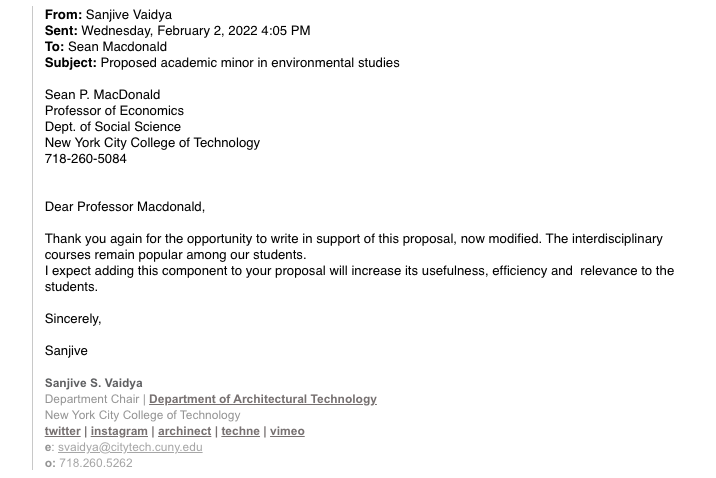 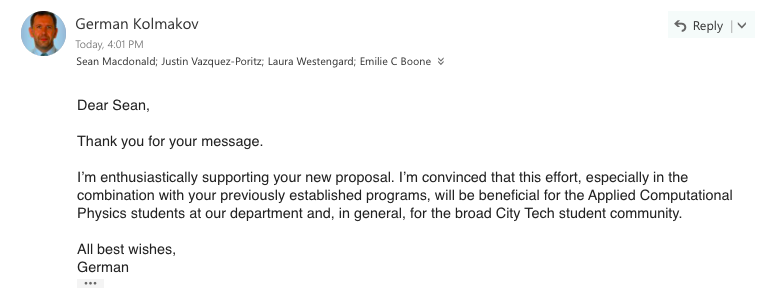 Title of Proposal Interdisciplinary Option for Academic MinorsDate 1/28/22Major or Minor MinorProposer’s Name Emile Boone, Sean Macdonald, and Laura WestengardDepartment African American Studies, Social Science, EnglishDate of Departmental Meeting in which proposal was approved 2/3/22Department Chair NameRenata Ferdinand, Randall Hannum, Robert LestónDepartment Chair Signature and DateRenata Ferdinand: Dr. Renata Ferdinand 2/03/2022Randall Hannum: 2/4/22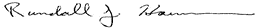 Robert Lestón: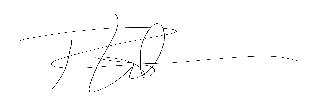 Academic Dean Name Justin Vazquez-PoritzAcademic Dean Signature and Date   2/28/22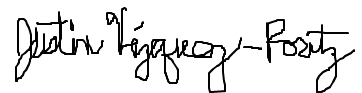 Brief Description of Proposal(Describe the modifications contained within this proposal in a succinct summary.  More detailed content will be provided in the proposal body.Proposal to add a three-credit independent study (IS9010) to the curricula of existing Academic Minors that are inherently interdisciplinary - Black Visual Cultures, Gender & Sexuality Studies, and Environmental Studies. Brief Rationale for Proposal(Provide a concise summary of why this proposed change is important to the department.  More detailed content will be provided in the proposal body). This change would enable students enrolled in Black Visual Culture, Gender & Sexuality Studies, and Environmental Sciences to fulfill their interdisciplinary course requirement within the Minor curriculum.Proposal History(Please provide history of this proposal:  is this a resubmission? An updated version?  This may most easily be expressed as a list).1/6/22: Consultation with Dean Vazquez-Poritz and Reneta Lansiquot, from the Interdisciplinary Committee2/2/22: Statements of Support from Architectural Technology and Physics2/3/22: Departmental Votes of Support (AFR unanimous; ENG 28Yes/1No; SOC 17Yes/1No/1/Abs 1 )Completed CURRICULUM MODIFICATION FORM including:·   	Brief description of proposalX ·   	Rationale for proposalX ·   	Date of department meeting approving the modification2/3/22 ·   	Chair’s SignatureX ·   	Dean’s SignatureX Evidence of consultation with affected departments (see appendix)List of the programs that use this course as required or elective, and courses that use this as a prerequisiteX Documentation of Advisory Commission views (if applicable).Completed Chancellor’s Report Form. XDocumentation indicating core curriculum requirements have been met for new programs/options or program changes.N/A Detailed rationale for each modification (this includes minor modifications) XFromTOFOUNDATIONAL COURSE GROUP 3 CREDITSAFR 1460: Early African History 3AFR 1461: Modern African History 3AFR 1465: Early African American History 3AFR 1466: Modern African-American History 3AFR 1467: Afro-Caribbean History 3BLACK VISUAL CULTURES GROUP9 CREDITSAFR 1301: Introduction to the Art of Africa 3AFR 1304: African American Art 3AFR 1308: Caribbean Art 3AFR 2000: Blacks in Media: Race, Gender, & Cultural Representations 3AFR 2302: Art and Architecture of Africa 3AFR 3000ID: Black New York - Interdisciplinary 3AFR 3301ID: Around the Dinner Table: The Visual Culture & Art of African Diaspora Foodways 3TOTAL CREDITS REQUIRED FOR THE ACADEMIC MINOR:	12FOUNDATIONAL COURSE GROUP 3 CREDITSAFR 1460: Early African History 3AFR 1461: Modern African History 3AFR 1465: Early African American History 3AFR 1466: Modern African-American History 3AFR 1467: Afro-Caribbean History 3BLACK VISUAL CULTURES GROUP9 CREDITSAFR 1301: Introduction to the Art of Africa 3AFR 1304: African American Art 3AFR 1308: Caribbean Art 3AFR 2000: Blacks in Media: Race, Gender, & Cultural Representations 3AFR 2302: Art and Architecture of Africa 3AFR 3000ID: Black New York - Interdisciplinary 3AFR 3301ID: Around the Dinner Table: The Visual Culture & Art of African Diaspora Foodways 	3IS9010: Interdisciplinary Independent Study 3TOTAL CREDITS REQUIRED FOR THE ACADEMIC MINOR:	12FromTOREQUIRED COURSE3 CREDITSENG 2180: Studies in Identity and Orientation 3ELECTIVE COURSES (CHOOSE THREE) 9 CREDITSAFR 2000: Blacks in Media: Race, Gender, & Cultural Representations 3ANTH 1103: Gender, Culture and Society 3ENG 1773ID: Weird Science: Interpreting and Redefining Humanity 3ENG 2150: Introduction to Women Writers 3ENG 2160: Introduction to Women's Studies 3ENG 2170ID: Introduction to Studies in Maleness and Manhood 3ENG 2190: Expressions of Identity: Representations of Gender and Space in Literature 3HEA 1110: Human Sexuality 3TOTAL CREDITS REQUIRED FOR THE ACADEMIC MINOR:	12 REQUIRED COURSE3 CREDITSENG 2180: Studies in Identity and Orientation 3ELECTIVE COURSES (CHOOSE THREE) 9 CREDITSAFR 2000: Blacks in Media: Race, Gender, & Cultural Representations 3ANTH 1103: Gender, Culture and Society 3ENG 1773ID: Weird Science: Interpreting and Redefining Humanity 3ENG 2150: Introduction to Women Writers 3ENG 2160: Introduction to Women's Studies 3ENG 2170ID: Introduction to Studies in Maleness and Manhood 3ENG 2190: Expressions of Identity: Representations of Gender and Space in Literature 3HEA 1110: Human Sexuality 3IS9010: Interdisciplinary Independent Study 3TOTAL CREDITS REQUIRED FOR THE ACADEMIC MINOR:	12FromTOCHOOSE 12 OR MORE CREDITS FROM: GEOG 11O1: Elements of Physical Geography 3PHYS 1002ID: Introduction to Physics of Natural Disasters 3ECON 2505ID: Environmental Economics 3SOC 3302ID: Environmental Sociology 3ESCI 1110; ESCI 1210: Environmental Science I and II 3ESCI 2000ID: Energy Resources 3PHIL 3400: Environmental PhilosophyARCH 3551: Sustainability: History and Practice 3HIS 3310: Environmental History of North America 3TOTAL CREDITS REQUIRED FOR THE ACADEMIC MINOR:	12CHOOSE 12 OR MORE CREDITS FROM: GEOG 11O1: Elements of Physical Geography 3PHYS 1002ID: Introduction to Physics of Natural Disasters 3ECON 2505ID: Environmental Economics 3SOC 3302ID: Environmental Sociology 3ESCI 1110; ESCI 1210: Environmental Science I and II 3ESCI 2000ID: Energy Resources 3PHIL 3400: Environmental PhilosophyARCH 3551: Sustainability: History and Practice 3HIS 3310: Environmental History of North America 3IS9010: Interdisciplinary Independent Study 3TOTAL CREDITS REQUIRED FOR THE ACADEMIC MINOR:	12